Games Out For HarambeNot GolfGame Design DocumentDylan BarrowTom LeungSasha BellFrank PatrizioBrendan TodahlIntroduction:This game is a puzzle game where the main player is a stationary cannon and the goal is to eventually shoot the ball into a black hole which acts as the target and state. The player will have different types of ball and different tasks. Environment cameras help view the level from different angles. Because the player can’t move freely throughout the level, the player should be encouraged to think critically before each shot.State Diagrams:Main Game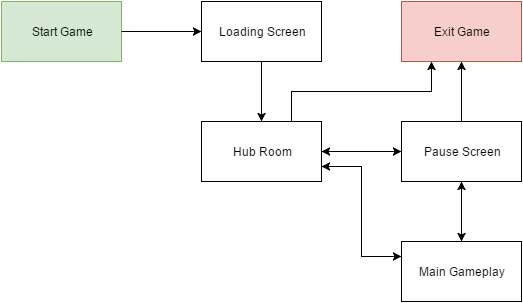 Player Cannon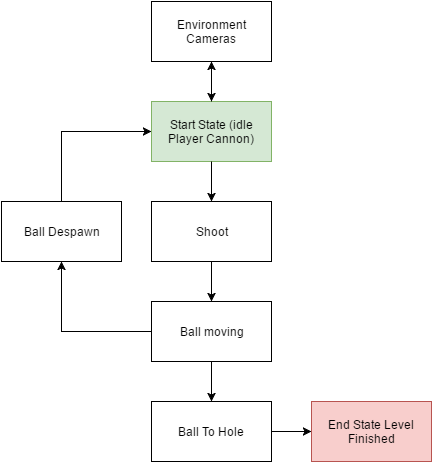 Basic Functionality:	Ball - Can be launched from cannon. Features multiple power-ups and has the ability to interact with specific objects. Utilizes Unity’s physics engine.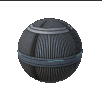 	Cannon - This is the player it features a reticle on screen that indicates where the ball will be launched from. Around the reticle, there is a circle that indicates the power level of the shot based off of how long the player has held the left click button on the mouse pad.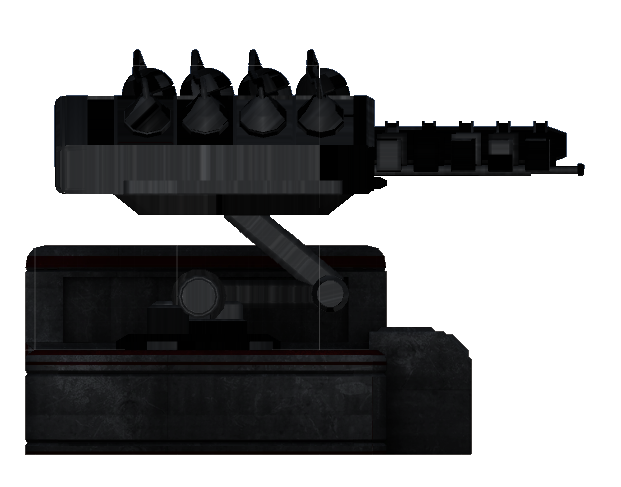 	Environment Camera - These have the ability to switch between each other and allow for the user to have a better understanding of the levels. If the player hits one with the ball the camera will break and become inactive, this inactive state will display static.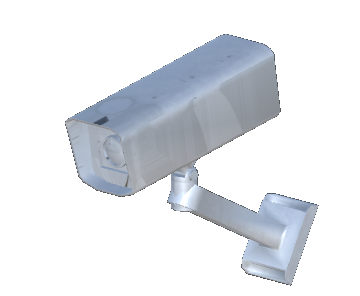 	Black Hole - This is the goal state and features a gravity to drag the ball into itself  and will warp the player to the next level in the sequence. Upon finishing a sequence of levels, the player will be warped back to the Hub World.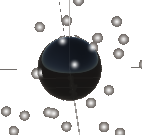 Controls: Pause the game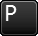  Quit the game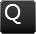  Switch to environment camera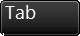  (In Environment Camera) Switch camera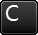  Reset level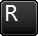  Return to hub world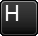 Use mouse to aimHold left mouse button to charge shotRelease left mouse button to shootUser Interface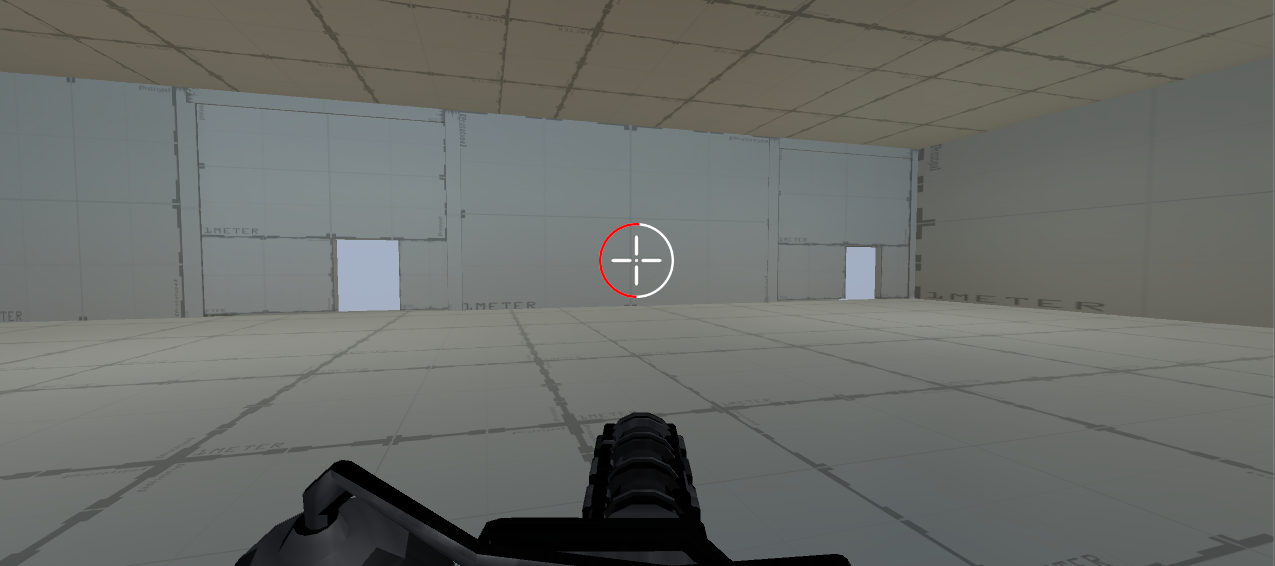 Player Cannon Shot Power: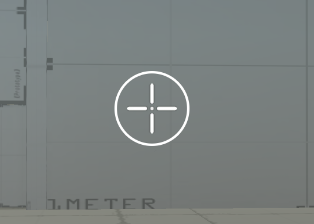 This gauge starts at the bottom of the circle and fills it red in a clockwise fashion. The player can determine how ‘hard’ their shot is going to be based on how much of the circle is red. This also acts as the aiming mechanism for the player.Broken Environment Camera: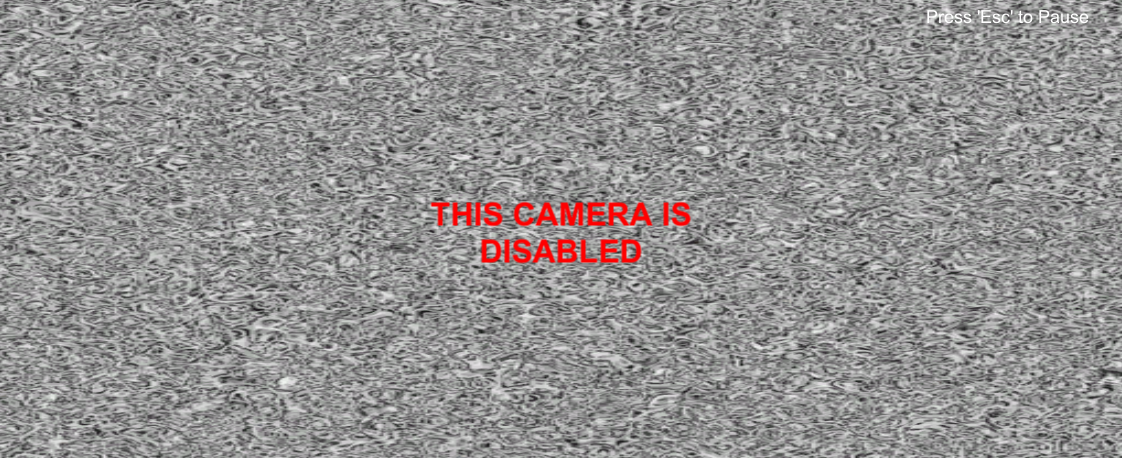 Displayed to the player when they switch an environment camera that is broken. In order for a camera to be ‘broken’ the player will have to hit the camera with their ball. If the player’s ball collides with a camera and then they switch to that specific camera’s view, it will display the image above.Puzzle Elements: Water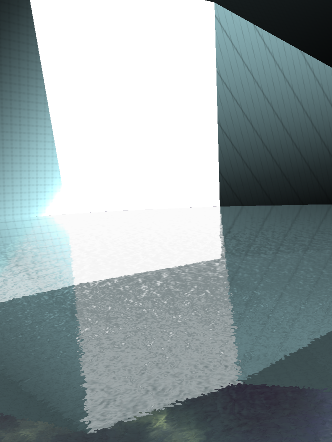  Breakable Blocks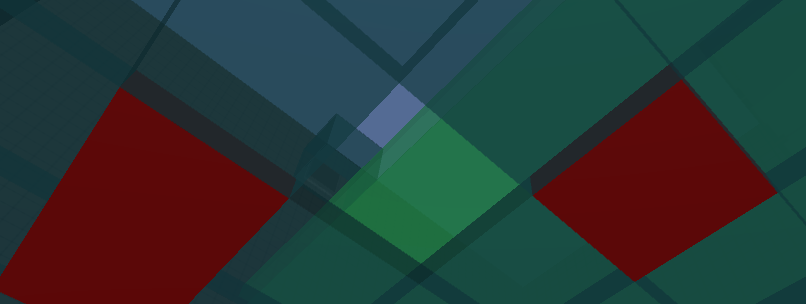 Switches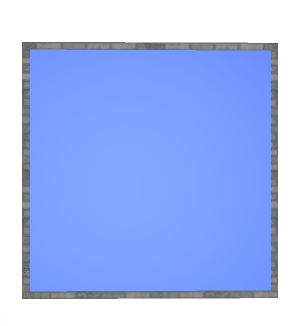 Colored Doors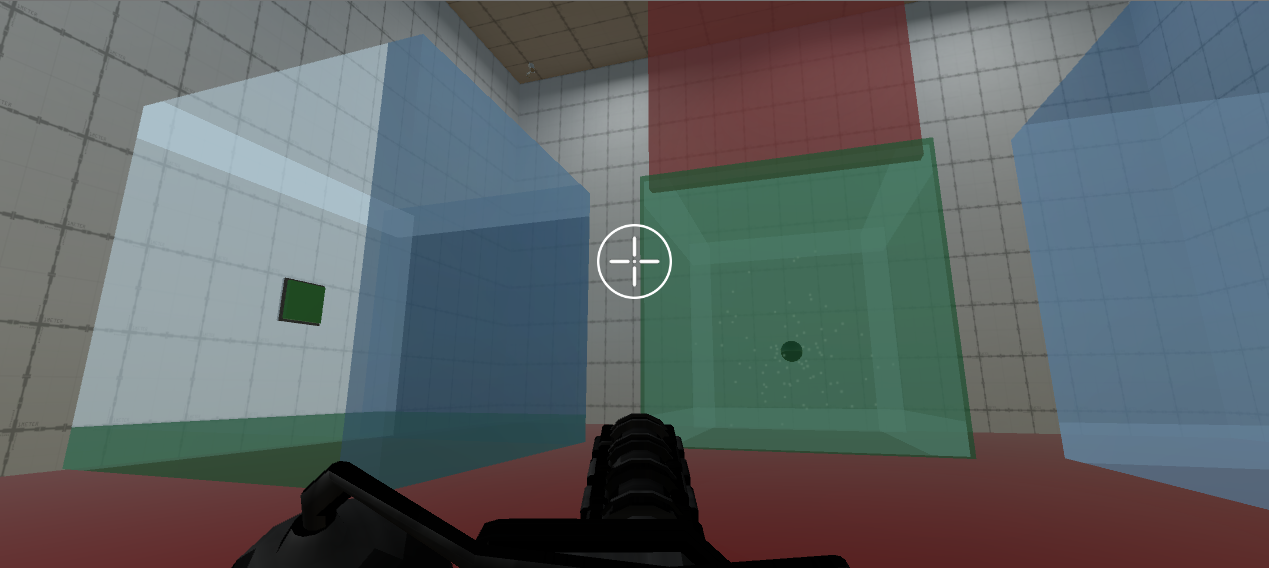 BonfireIce Block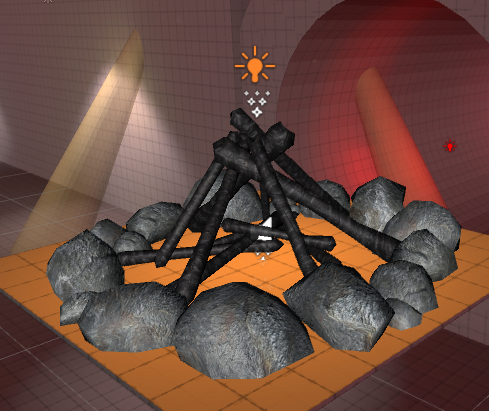 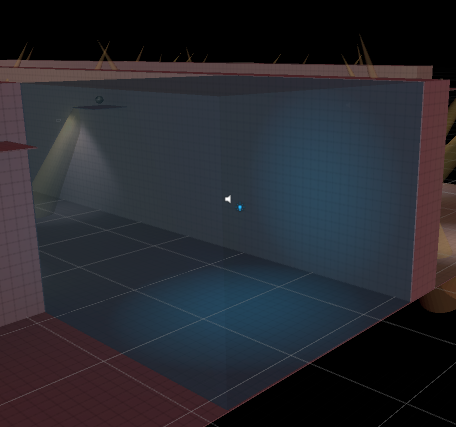 Accelerator Pads Gravity Fields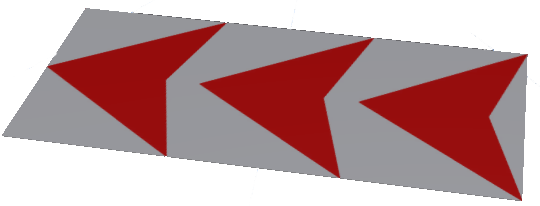 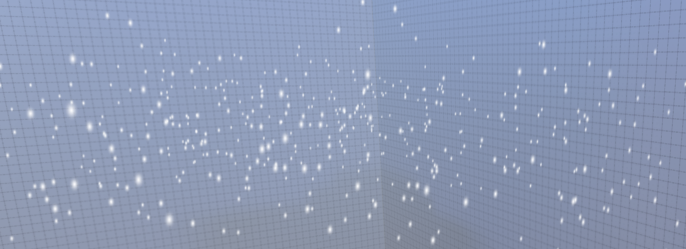  Fans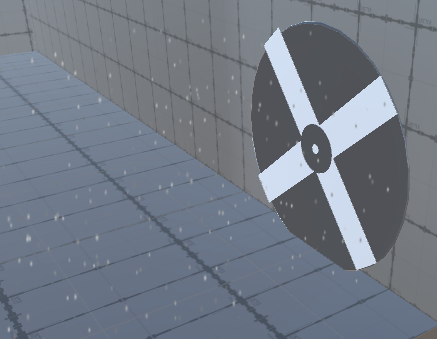 Spotlights and Enemy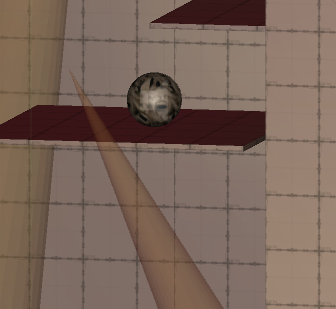 Schedule:Completed by Timebox 5	Main Menu - 4 hours	Additional Levels - 20 hours	Enhanced Features - 10 hours	Polishing and Bug Fixing - 5 hours	Enhanced Levels - 10 hoursCompleted by Timebox 6 (Tentative)	Scoring System - 2 hours	Poster Creation - 4 hours	Testing and Bug Fixing - 10 hours	Additional Levels - 15 hours	Enhanced Levels - 15 hoursBibliographyUnity3D.comCSE 5912